معاملاتي عند ارسال طلب تقارير مساحية ودفع الرسوم الخاصة به، يتم إستلامه من المنسق في إدارة التخطيط والمساحة ليقوم بمراجعته وبناء عليه يقوم المنسق بأحد الاجراءات التالية: قبول الطلب وبعدها يتم ارسال التقرير المساحي على البريد الالكتروني لمقدم الطلب.رفض الطلب مع بيان الأسباب.طلب تعديل الطلب وبعدها يتوجب عليك تعديل الطلب بحسب الملاحظات واعادة ارساله بعد التعديل ليقوم المنسق بمراجعته مرة أخرى واتخاذ الإجراء المناسب بحقه. يمكنك ايجاد الطلبات التي تم تقديمها ضمن صفحة "معاملاتي" عند طريق الوصول للبوابة الرسمية لحكومة رأس الخيمة على الرابط www.rak.ae كما هو موضح في الشاشة أدناه.قم باختيار "دليل الخدمات" ثم قم باختيار "الحكومة": 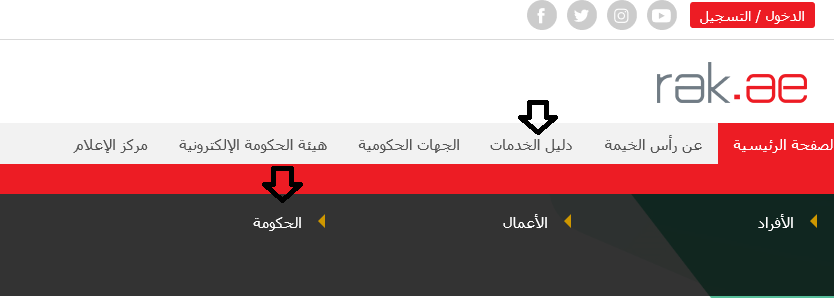 قم بإختيار بلدية رأس الخيمة 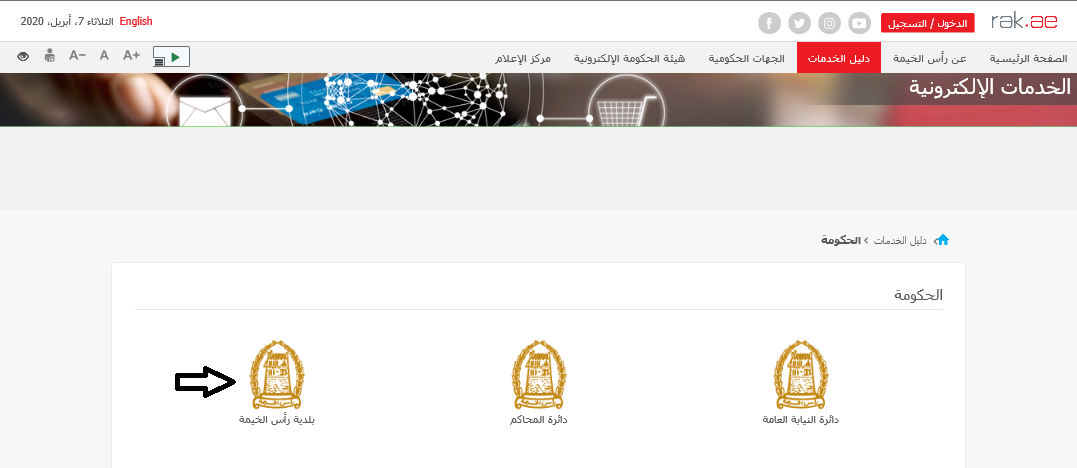 قم باختيار التخطيط والمساحة 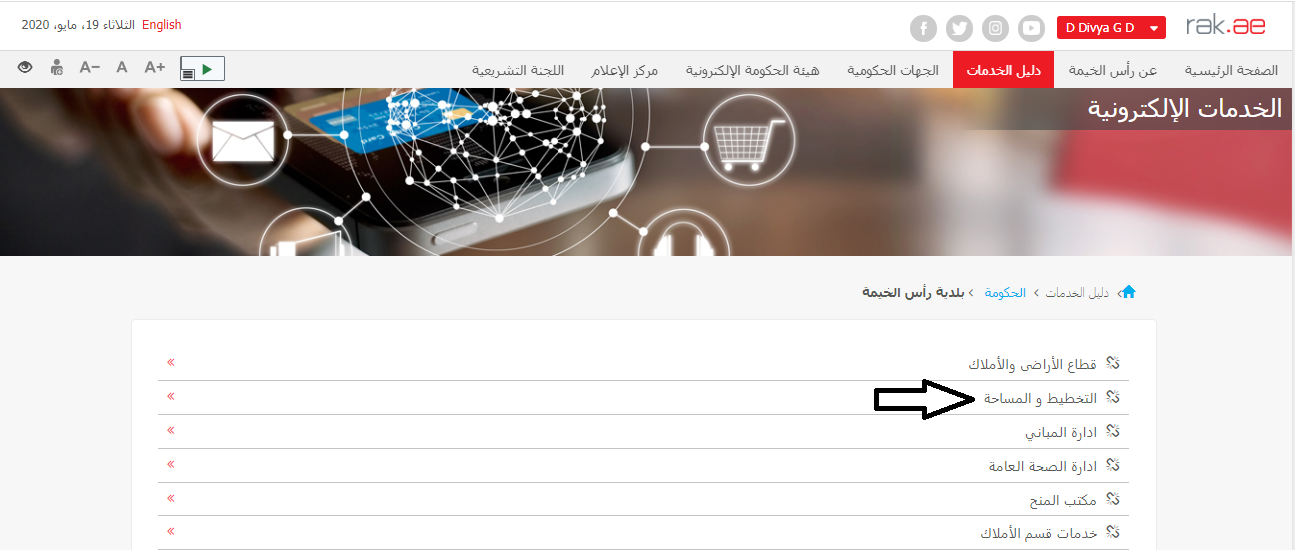 قم باختيار "معاملاتي":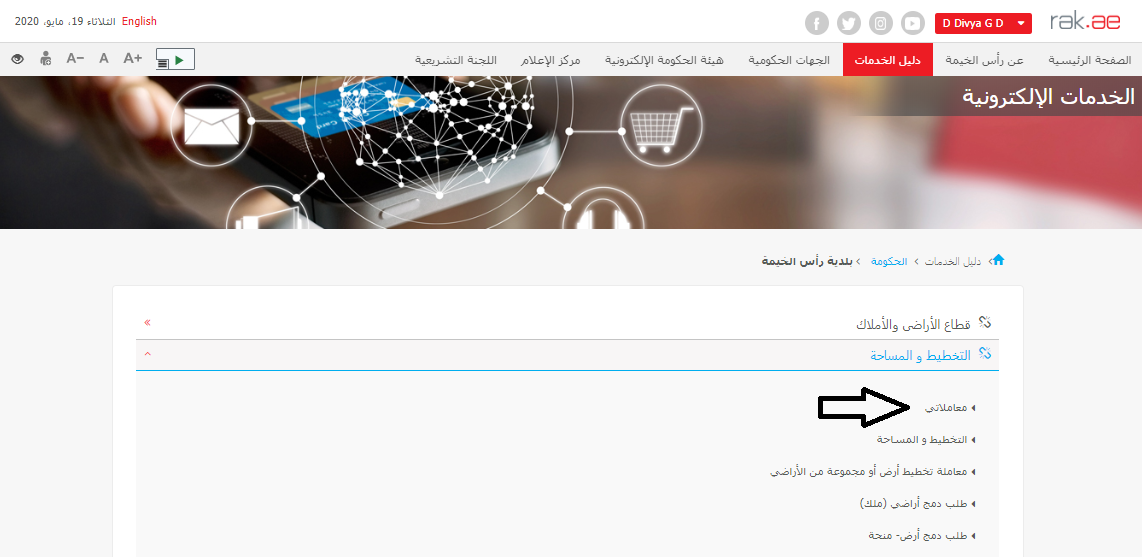 قم بإدخال اسم المستخدم وكلمة المرور الخاصة بحسابك على الدخول الذكي: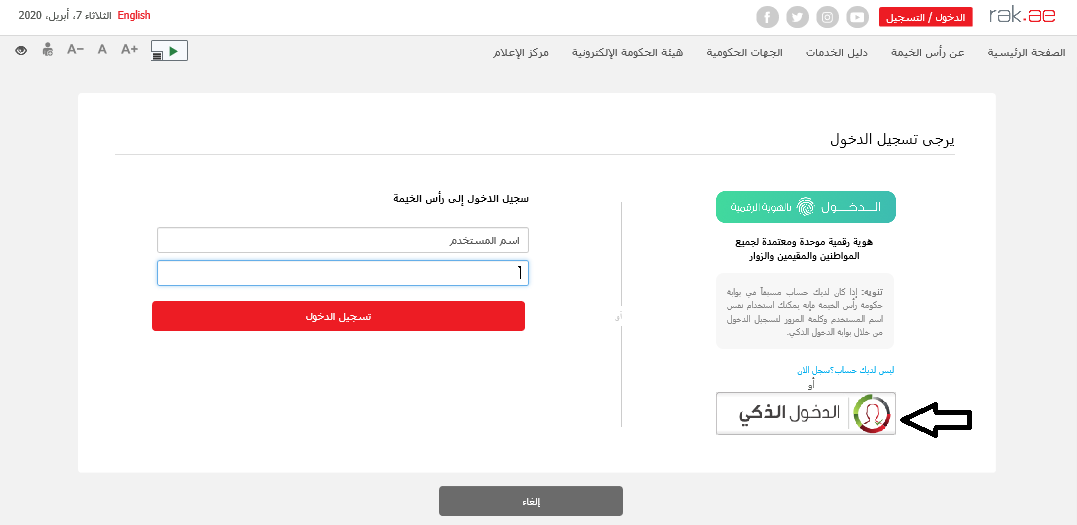 تعرض صفحة " معاملاتي" جميع الطلبات والمعاملات التي قمت بارسالها الى إدارة التخطيط والمساحة بحيث تكون في حالة "قيد الدفع" اذا لم تكن مدفوعة، أو "قيد مراجعة المنسق" لاتخاذ القرار بحقها. 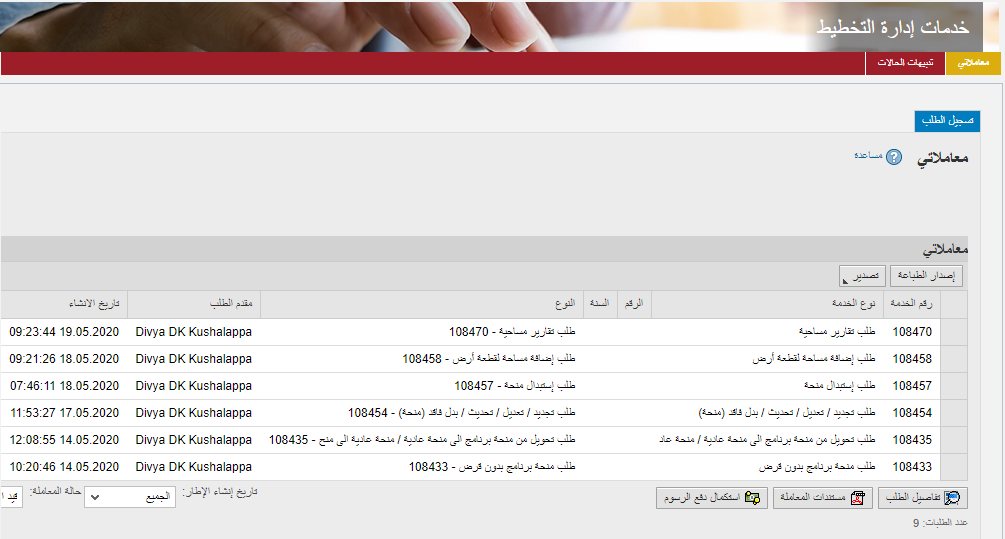 تعرض صفحة معاملاتي رقم الطلب/الخدمة، و نوعها، و مقدم الطلب، وتاريخ انشائها والقرار النهائي لها  وحالتها.  للإطلاع على تفاصيل الطلب، قم باختيار الطلب ثم انقر زر "تفاصيل الطلب"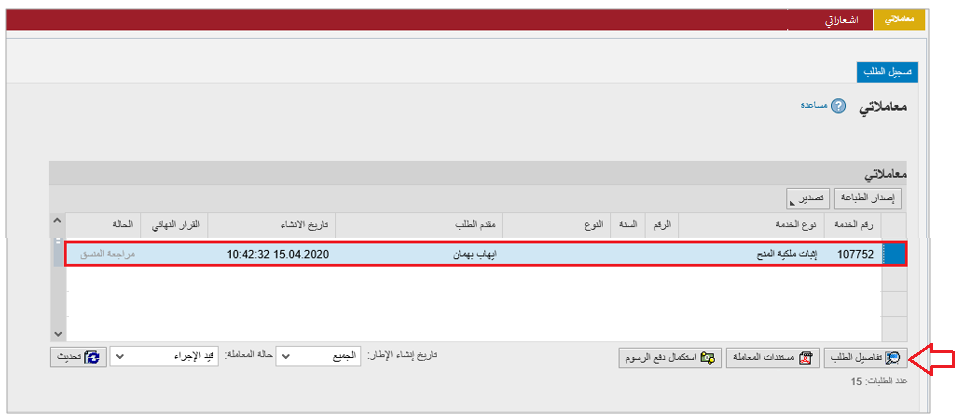 لتنبثق الشاشة التالية والتي تظهر كافة التفاصيل المتعلقة بالطلب: 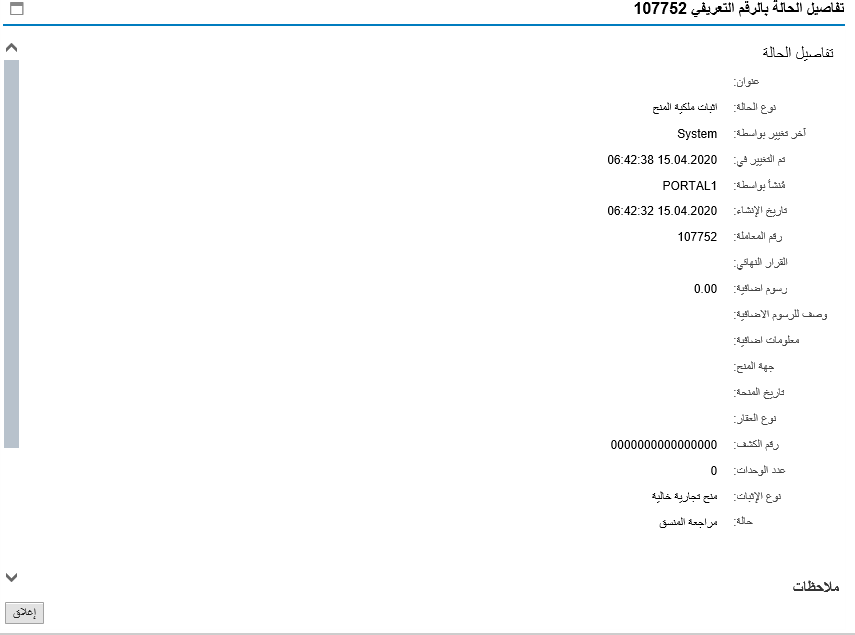 للإطلاع على مستندات الطلب، قم باختيار الطلب ثم انقر زر "مستندات المعاملة":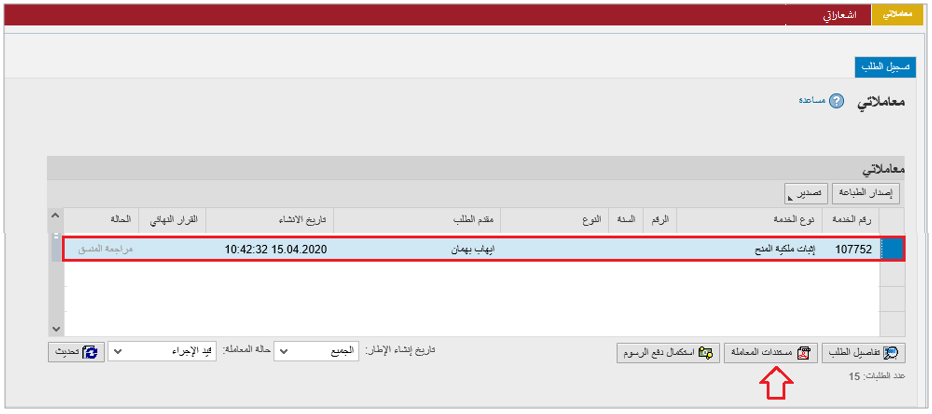 لتنبثق شاشة مرفقات الطلب التالية: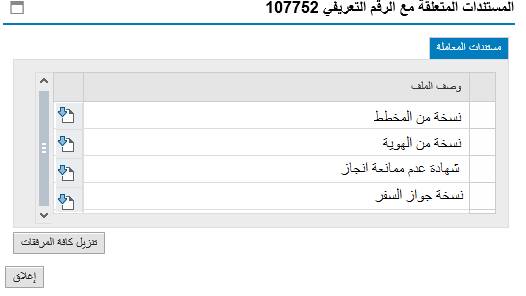 يمكنك الإطلاع على أي من المرفقات بالنقر على أيقونة التنزيل  المحاذية للمرفق المطلوب، أو يمكنك الاطلاع على كافة المرفقات من خلال النقر على زر "تنزيل كافة المرفقات" ليتم تنزيل كل المرفقات بملف مضغوظ (zip File) .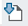 دفع الرسوم بعد تقديم طلبك يجب عليك دفع رسوم الطلب ليتم تدقيقه من المنسق في إدارة التخطيط والمساحة، وفي حال تطلب الأمر إرسال مساح أراضي فيجب عليك دفع رسوم خروج مساح.قم باختيار الطلب الذي تود دفع رسومه (حيث يكون الطلب بحالة "قيد دفع الرسوم "، ثم انقر زر "استكمال دفع الرسوم":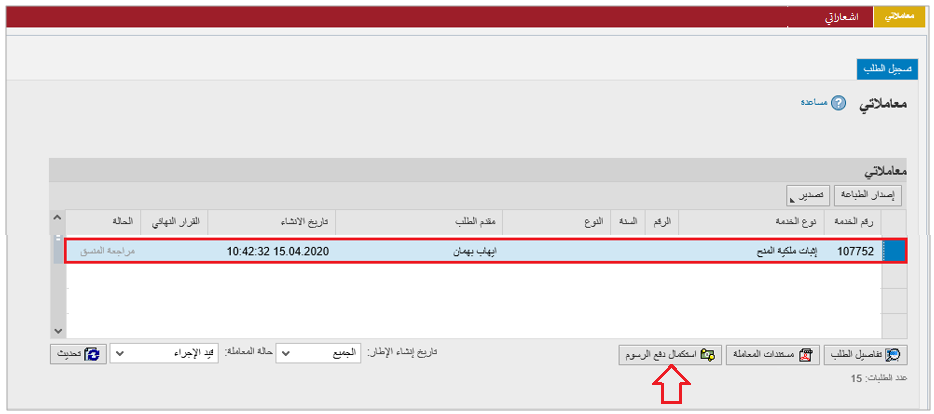 لتظهر شاشة دفع الرسوم كالتالي والتي تظهر المبلغ المتوجب دفعه: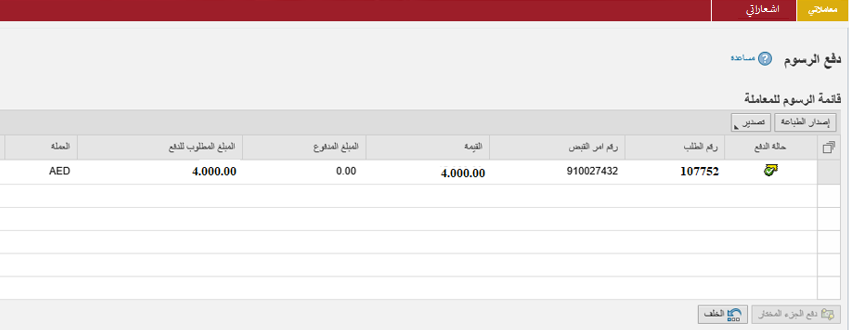 يمكنك اختيار الرسوم المرغوب بدفعها، ثم النقر على زر "دفع الجزء المختار" لتظهر شاشة قنوات الدفع والتي تمكنك من دفع الرسوم باستخدام قناة الدفع المرغوبة إما بالدرهم الإلكتروني أو بالبطاقة البنكية:  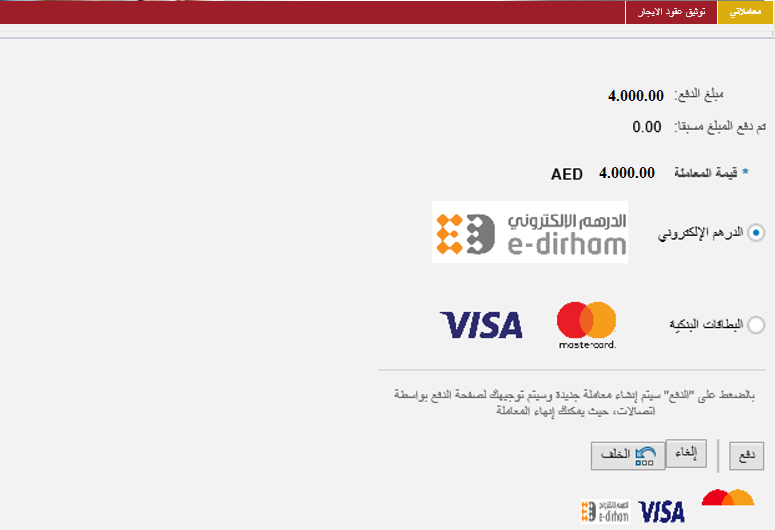 قم باختيار قناة الدفع الملائمة ثم انقر زر "دفع"، لمتابعة عملية الدفع الإلكتروني كالمعتاد. مهام المتعامل بعد تقديم الطلب سيتم عرض الطلب على المنسق في إدارة التخطيط والمساحة ليقوم بمراجعة الطلب واتخاذ القرار بحقه، وفي حال كان الطلب بحاجة للتعديل، سيقوم المنسق باعادته الى المتعامل ليقوم بتعديله ومن ثم اعادة ارساله مرة اخرى بعد التعديل. يمكنك ايجاد الطلبات التي تم اعادتها للتعديل في صفحة "تنبيهات الحالات" على شكل اخطارات. للوصول لصفحة تنبيهات الحالات قم باتباع نفس الخطوات التي قمت بها للوصول لصفحة معاملاتي. لتعديل طلب ما من الاخطارات، اتبع الخطوات التالية: انقر على زر تغيير  المحاذي للطلب المرغوب بتعديله في عمود مهام المتعامل.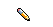 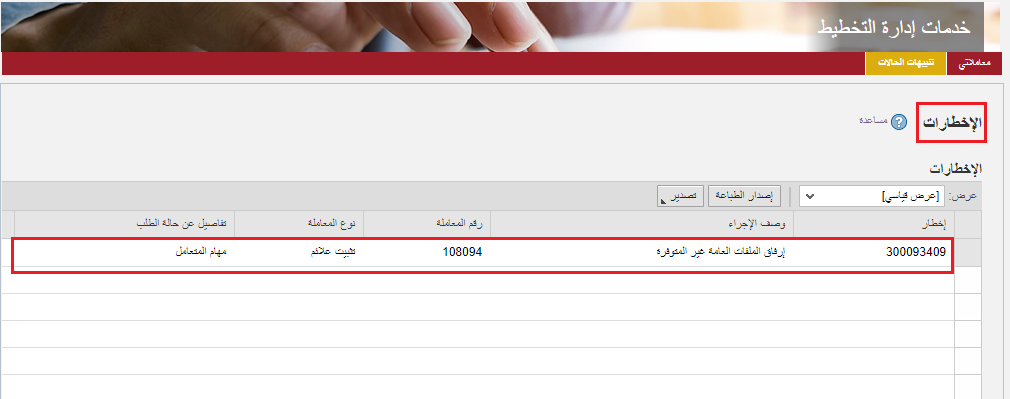 لتظهر شاشة "مهام المتعامل" التالية: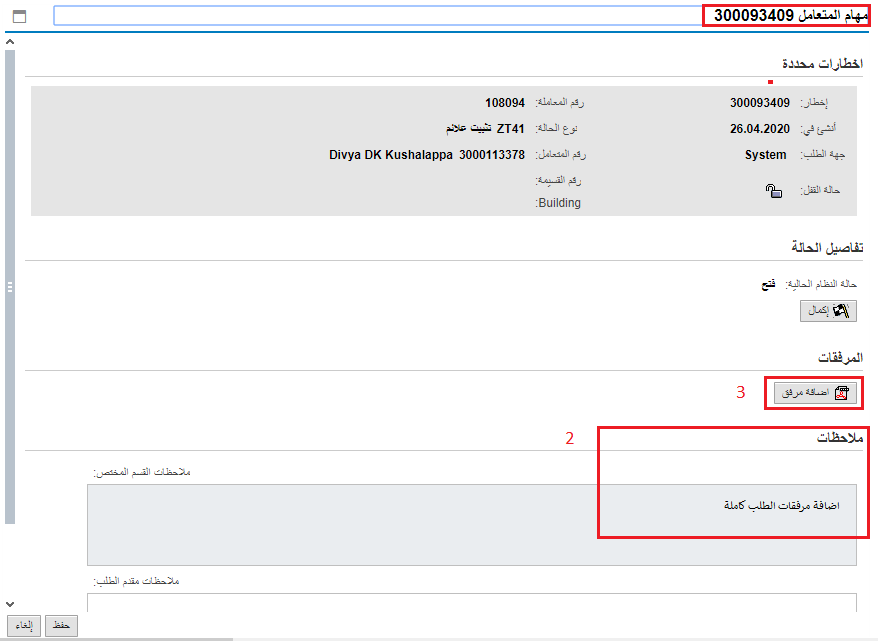 اقرأ الملاحظات المرسلة من موظف التدقيق في حيز الملاحظات. انقر زر "اضافة مرفق" لتظهر شاشة المرفقات كالتالي: 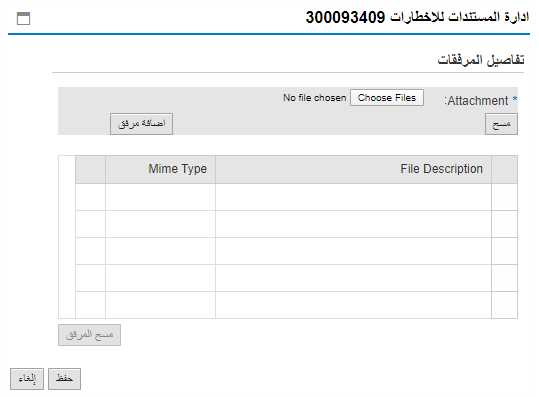 انقر زر "choose file " ثم قم باختيار الملف المطلوب ارفاقه.انقر زر "اضافة مرفق" ليتم اضافته في قائمة المرفقات في حال رغبت بمسح مرفق ، قم باختياره من القائمة ثن انقر زر "مسح المرفق"قم بارفاق المستندات بحسب المطلوب.بعد اجراء التعديلات، انقر زر "حفظ"، لتعود مباشرة لشاشة مهام المتعامل كالتالي: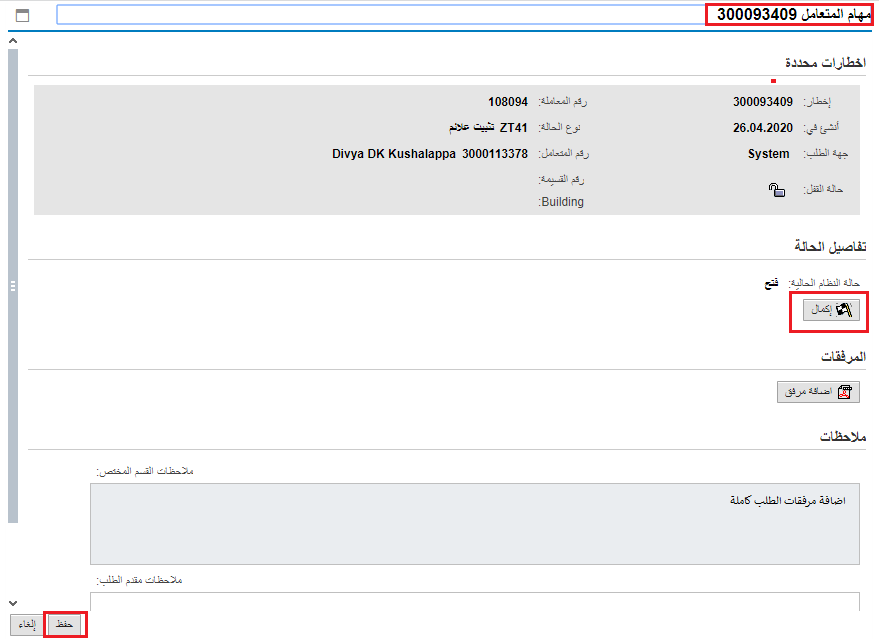 انقر زر "إكمال" ثم زر "حفظ" لاعادة ارسال الطلب للمنسق للمراجعة، وبذلك يختفى الطلب من صفحة الاخطارات. بعد الموافقة النهائية على الطلب، سيتم اشعارك بواسطة البريد الالكتروني ورسالة قصيرة على هاتفك المحمول باعتماد طلبك وارسال التقرير المساحي المطلوب للأرض أو الموقع المطلوب على البريد الالكتروني لمقدم الطلب.ملاحظة: ستظهر شاشة مؤشر السعادة التالية لتمكنك من تقييم تجربتك في تقديم الطلبات الإلكترونية، قم بإختيار الوجه الذي يعكس مدى رضاك. 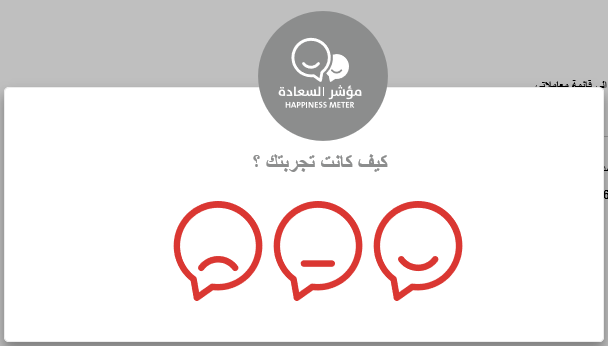 ملاحظة: عند اتخاذ المنسق أي من الإجراءات السابقة، سيتم إشعار المتعامل بذلك من خلال إرسال رسالة نصية على هاتفه المتحرك ورسالة بريد الكتروني أيضا لتخبره بقبول طلبه مبدئياً ثم باعتماد أو رفض أو تعديل طلبه لاحقاً.ملاحظة: يمكنك القيام بالتالي لأي طلب/معاملة تم انشأها مسبقاً:الطباعة (كمستند PDF) 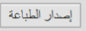 تصدير المستند على شكل جدول اكسل (Excel files)  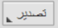 بمجرد اختيار الطلب والقيام بطباعته او تصديره لجدول اكسل ، سيقوم النظام تلقائيًا بإنشاء/ تنزيل المستند المطلوب.